EURÓPSKY KÓDEX PROTI RAKOVINE12 spôsobov, ako si znížiť riziko rakoviny________________________________________________________Nefajčite. Neužívajte tabak v žiadnej forme.Zo svojho domova spravte nefajčiarske prostredie. Podporujte nefajčiarske opatrenia na pracovisku.Udržujte si zdravú telesnú hmotnosť.Hýbte sa každý deň. Obmedzte čas strávený sedením. Zdravo sa stravujte:Jedzte veľa celozrnných potravín, strukovín, zeleniny a ovocia. Obmedzte vysokokalorické potraviny (s veľkým obsahom cukru a tuku) a vyhýbajte sa sladeným nápojom.Vyhýbajte sa mäsovým výrobkom; obmedzte spotrebu červeného mäsa a potravín s vysokým obsahom soli.Ak pijete akýkoľvek druh alkoholu, obmedzte jeho množstvo. Vyhýbajte sa prílišnému slnečnému žiareniu – najmä deti. Chráňte sa pred slnkom. Nepoužívajte soláriá.Na pracovisku sa chráňte pred rakovinotvorným látkami dodržiavaním pokynov bezpečnosti a ochrany zdravia pri práci. Zistite, či ste doma vystavení silnému prírodnému žiareniu z radónu. Postarajte sa o to, aby sa nadmerné hodnoty žiarenia znížili. Pre ženy:Dojčenie znižuje riziko výskytu rakoviny u matky. Ak je to možné, dojčite. Substitučná hormonálna terapia zvyšuje riziko určitých typov rakoviny. Obmedzte jej používanie.Zabezpečte, aby sa vaše deti zúčastnili na programe očkovanie protihepatitíde typu B (novorodenci)ľudskému papilomavírusu (HPV) (dievčatá)Zúčastňujte sa na organizovaných programoch skríningu rakoviny:hrubého čreva (muži aj ženy)prsníka (ženy)krčka maternice (ženy)https://cancer-code-europe.iarc.fr/index.php/sk/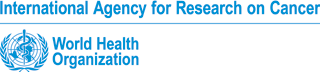 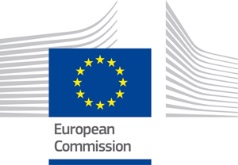 